Правила безопасного поведения при работе на велотренажере.Меры предосторожности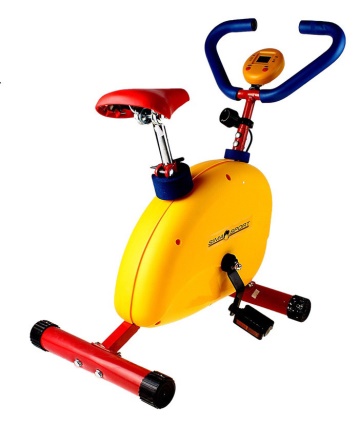 1)Внимательно изучите настоящее руководство и сделайте упражнения на разминку, прежде чем приступить к использованию велотренажера.  2)Данный велотренажер является фитнесс оборудованием, действие которого направлено на тренировку сердечнососудистой системы. 3)Перед использованием тренажера убедитесь, пожалуйста, что все его части в исправном состоянии и тщательно зафиксированы. Во время использования тренажер должен находиться на твердой поверхности. Желательно наличие ковра или покрытия на полу. 4)Пожалуйста, надевайте надлежащую одежду и обувь для занятий: важно, чтобы одежда не цеплялась за части тренажера. Не забудьте закрепить ремни педалей. 5) Для достижения оптимального результата стоит обратить внимание как на количество сделанных упражнений, так и на ежедневное их выполнение. 6)Во избежание травмы мышц необходимо сделать упражнения на разминку всего тела перед использованием тренажера. Используйте упражнения на разминку, описанные ниже. Расслабление мышц рекомендовано в качестве упражнения на успокоение после занятия. 7)Во время занятия следите чтоб дети не находились поблизости .Минимальное свободное пространство, необходимое для безопасного использования тренажера - два метра. 8)Не занимайтесь на тренажере за час до и час после еды. 9)Немедленно прекратите упражнение, если почувствовали боль в груди, тошноту, головокружение или затруднение дыхания. 10)Рассчитан на массу тела максимум 50 кг. Муниципальное автономное дошкольное образовательное учреждение «Центр развития ребенка детский сад № 17»г.о. СаранскИнструкция при работе на велотренажере.Разработал: инструктор по физической культуре Масликова Н. И.                 УТВЕРЖДАЮЗаведующая                                                                              МАДОУ «Центр развития ребенка - детский сад№17»                                                                                                           ________________Д.Г. БикмурзинаПр № 182 от 31.05. 2019г.                          